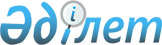 О переименовании улиц в селе Шоктал Шакинского сельского округа Лебяжинского районаРешение акима Шакинского сельского округа Лебяжинского района Павлодарской области от 1 февраля 2017 года № 2. Зарегистрировано Департаментом юстиции Павлодарской области 15 февраля 2017 года № 5380      В соответствии с подпунктом 4) статьи 14 Закона Республики Казахстан от 8 декабря 1993 года "Об административно-территориальном устройстве Республики Казахстан", пунктом 2 статьи 35 Закона Республики Казахстан от 23 января 2001 года "О местном государственном управлении и самоуправлении в Республике Казахстан", с учетом мнения жителей села Шоктал Шакинского сельского округа, а также на основании заключения областной ономастической комиссии от 21 ноября 2016 года аким Шакинского сельского округа РЕШИЛ:

      1. Переименовать улицы в селе Шоктал Шакинского сельского округа Лебяжинского района:

      улицу "Гагарина" на улицу "Кабдылказы Айткалиева";

      улицу "Кирова" на улицу "Толеубая Кобайдарова".

      2. Контроль за выполнением настоящего решения оставляю за собой.

      3. Настоящее решение вводится в действие по истечении десяти календарных дней после дня его первого официального опубликования.


					© 2012. РГП на ПХВ «Институт законодательства и правовой информации Республики Казахстан» Министерства юстиции Республики Казахстан
				
      Аким Шакинского сельского округа

Т. Тлеукенов
